Alzheimer’s Society Research Grant 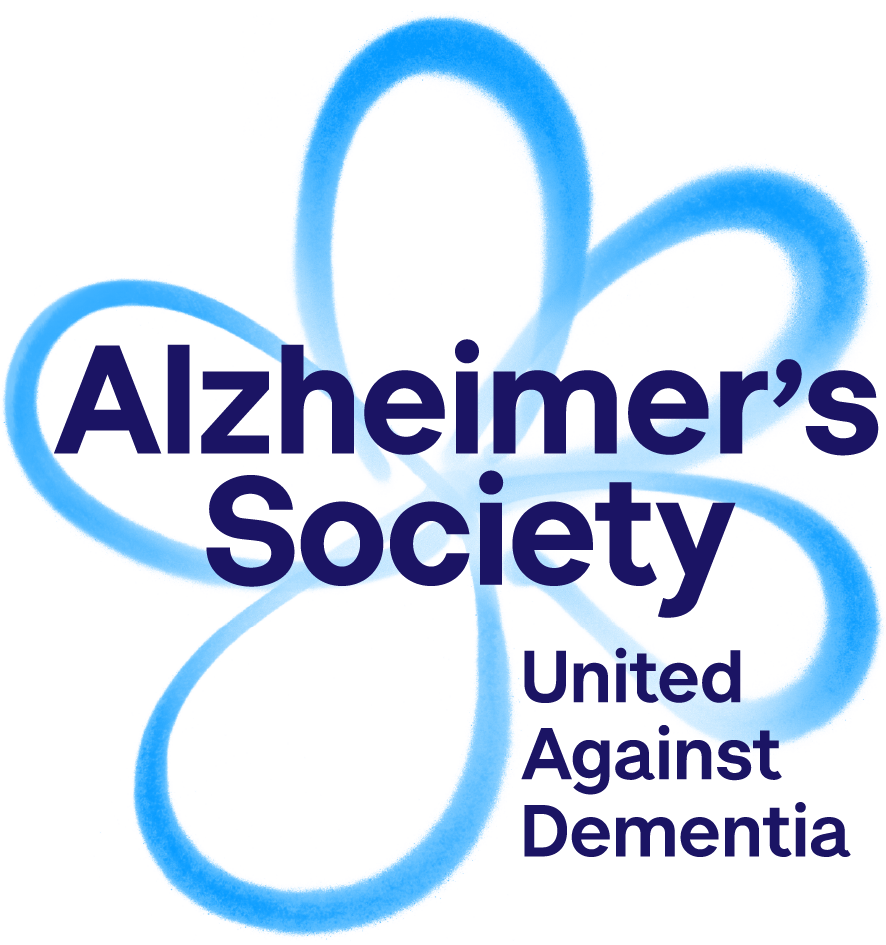 Request for a no-cost extensionA request for a no-cost extension should be completed on the form below. Please aim to keep your request succinct (2–3 pages). This should be submitted along with an up to date progress report on the project. No-cost extensions should be made as early as possible. ‘No-cost’ means that no further cost will be incurred by Alzheimer’s Society and you are requesting additional time to spend the originally awarded research budget or a reallocation of funding within the original award.Alzheimer’s Society is willing to consider requests for up to 12-months. Longer extensions may be requested, but are likely to be awarded only where there is an exceptional scientific case for doing so. Your request for a no-cost extension will be reviewed by Alzheimer’s Society staff in the first instance. It may be sent for external review. Alzheimer’s Society will endeavour to inform you of its decision within four weeks. You do not need to request a no-cost extension for a period of abeyance (for instance, postponement of the grant due to maternity leave or change in staff). Please see the separate Request for abeyance form for this, available at www.alzheimers.org.uk/forresearchers Please keep your Research Network monitors updated with any significant changes to your grant. Contact grantenquiries@alzheimers.org.uk if you have any queries and to submit the completed form.Name of Principal Investigator:Type of grant (Fellowship/PhD/Project):Title of project:Original end date:Length of extension requested:Proposed new end date: Date of request: Is this request due to a delay in achieving the original objectives or to develop the project? Please provide details:Please succinctly state the objectives for the proposed no-cost extensionHow would a no-cost extension improve the outcome of the project?Please outline what the remaining budget is and how you propose it is used  Please provide a timeline (e.g. Gantt chart) showing the tasks that will be undertaken during the no-cost extension: